Postępowanie o udzielanie zamówienia publicznego o wartości poniżej 130.000 zł.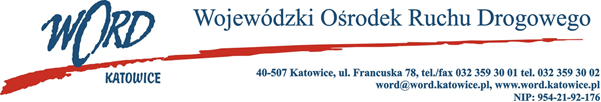 Katowice, dnia 22.01.2024 rZapytanie ofertowePodstawa prawna.Zamówienie jest prowadzone zgodnie z regulaminem Wojewódzkiego Ośrodka Ruchu Drogowego w  Katowicach w sprawie udzielania zamówień publicznych o wartości mniejszej niż 130.000,00 zł Opis przedmiotu zamówienia.Przedmiotem zamówienia jest sukcesywna dostawa materiałów biurowych dla Wojewódzkiego Ośrodka Ruchu Drogowego w Katowicach.Ilości:Kryterium oceny ofert oraz sposób obliczania ceny:Łączna cena brutto C(X) - 100 punktów, ustala się, że oferta z najniższą ceną brutto (obejmującą sumę cen brutto za dostawę poszczególnych materiałów biurowych wpisaną przez Wykonawcę w formularzu ofertowym w ostatnim wierszu „Razem”) uzyska maksymalną ilość punktów w  kryterium.Łączna cena brutto C(X) tj. 100 pozostałe zostaną przeliczone wg wzoru:gdzie: C(X) – ilość punktów przyznana ofercie „x” za kryterium łączna cena brutto,K - cena brutto najniższa wśród cen zawartych w ofertach – cena oferty najkorzystniejszej,Kx - cena brutto zawarta w ofercie badanej „x”.Zamawiający oceniał będzie złożone oferty wyłącznie w oparciu o wskazane powyżej kryterium. Maksymalna liczba punktów, jaką może osiągnąć oferta po przeliczeniu ilości punktów przyznanych za kryterium wynosi 100 pkt. Zamawiający zastosuje zaokrąglenie wyników do dwóch miejsc po przecinku. W sytuacji, gdy Zamawiający nie będzie mógł dokonać wyboru najkorzystniejszej oferty z uwagi na to, że dwie lub więcej ofert przedstawiać będzie taką samą cenę, Zamawiający wezwie Wykonawców, którzy złożyli te oferty, do złożenia w  terminie określonym przez Zamawiającego ofert dodatkowych zawierających nową cenę. Wykonawcy, składając oferty dodatkowe, nie mogą oferować cen wyższych niż zaoferowane w  uprzednio złożonych przez nich ofertach.Sposób obliczania ceny:Cena oferty musi być wyrażona w złotych polskich (PLN).Łączna cena brutto wyrażona w PLN z formularza ofertowego – załącznik nr 1 do zapytania ofertowego, traktowana będzie jako cena oferty i służyć będzie do oceny i porównania złożonych ofert w  ramach kryterium „Łączna cena brutto”.Wykonawcy zobowiązani są do zaokrąglenia cen do pełnych groszy, czyli do dwóch miejsc po przecinku, przy czym końcówki poniżej 0,5 grosza pomija się, a końcówki 0,5 grosza i wyższe zaokrągla się do 1 grosza.Rozliczenia między Zamawiającym a Wykonawcą będą prowadzone wyłącznie w złotych polskich.Wykonawca w przedstawionej ofercie winien zaoferować cenę jednoznaczną. Podanie ceny w  inny sposób, np. w „widełkach cenowych” lub zawierającej warunki i zastrzeżenia spowoduje odrzucenie oferty.Cena oferty nie podlega negocjacjom czy zmianom.Wymagania Zamawiającego.Koszty transportu ponosi dostawca.Miejsce dostawy: WORD Katowice, magazyn centralny Katowice ul. Francuska 78.Termin dostawy – określony w § 3 Umowy (Załącznik Nr 2)Termin płatności wynosi 14 dni od dnia doręczenia prawidłowo wystawionej faktury.Postanowienia końcowe.Oferta, która uzyska najwyższą liczbę punktów w kryterium Łączna cena brutto C(X) uznana zostanie za najkorzystniejszą.W przypadku, gdy Wykonawca, który złożył najkorzystniejszą ofertę odstąpi od realizacji zamówienia to Zamawiający zwróci się z propozycją realizacji postanowień umownych do Wykonawcy, który w  postępowaniu uzyskał kolejną najwyższą liczbę punktów.Jeżeli w opisie przedmiotu zamówienia lub załącznikach do zapytania ofertowego użyte są znaki towarowe, patenty lub pochodzenie, źródło lub szczególny proces, który charakteryzuje produkty dostarczane przez konkretnego producenta lub wykonawcę, należy je traktować jako wskazane przykładowo. Ilekroć mowa jest o „produkcie, materiale czy systemie typu lub np…” należy przez to rozumieć produkt, materiał czy system (typ, np.:..) taki jak zaproponowany lub inny o standardzie i parametrach technicznych nie gorszych niż zaproponowany. Zamawiający dopuszcza składanie ofert z  rozwiązaniami równoważnymi, o ile zapewnią zgodność realizacji przedmiotu zamówienia z załączoną dokumentacją i zapewnią uzyskanie parametrów technicznych nie gorszych od założonych w  dokumentacji oraz będą zgodne pod względem: gabarytów i konstrukcji (wielkość, rodzaj, właściwości fizyczne, liczba elementów składowych), charakteru użytkowego (tożsamość funkcji), charakterystyki materiałowej (rodzaj i jakość materiałów), parametrów technicznych (wytrzymałość, trwałość, dane techniczne, dane hydrauliczne, charakterystyki liniowe, konstrukcja), parametrów bezpieczeństwa użytkowania, standardów emisyjnych. Wszystkie użyte znaki handlowe, towarowe, przywołania patentów, nazwy modeli, numery katalogowe służą jedynie do określenia cech technicznych i jakościowych materiałów, a nie są wskazaniem na producenta. Użyte wszelkie nazwy handlowe w opisie przedmiotu zamówienia Zamawiający traktuje jako informację uściślającą, która została użyta wyłącznie w celu przybliżenia potrzeb Zamawiającego. Dopuszcza się użycie do realizacji zamówienia produktów równoważnych, w stosunku do ich jakości, docelowego przeznaczenia i spełnianych funkcji i walorów użytkowych. Przez jakość należy rozumieć zapewnienie minimalnych parametrów produktu wskazanego w opisie przedmiotu zamówienia.Termin realizacji zamówienia: 1.02.2024 r. – 31.12.2024 r.Ofertę należy złożyć w terminie do dnia 29.01.2024 roku do godz. 10:00 w formie elektronicznej (skan oferty) na adres zamowienia@word.katowice.pl.Osobą upoważnioną do kontaktu ze strony Zamawiającego jest: Sebastian Lemieszonek, tel. 785008213.Zamawiający informuje, iż przedmiotowe zapytanie ofertowe nie podlega przepisom ustawy Prawo zamówień publicznych z uwagi na wartość przedmiotu zamówienia i tym samym postępowanie może pozostać bez wyłonienia wykonawcy lub zostać odwołane bez podania przyczyny.Dyrektor WORD KatowiceKrzysztof PrzybylskiZałącznik nr 1FORMULARZ OFERTOWYDane Wykonawcy: ..........................................................................................................................................................................................................................................................................................................................................................................Adres: .........................................................................................................................................................................Numer telefon   ………………………Adres e-mail: ................................................................................................W odpowiedzi na Zapytanie ofertowe którego, przedmiotem zamówienia jest sukcesywna materiałów biurowych dla Wojewódzkiego Ośrodka Ruchu Drogowego w Katowicach przedstawiamy ofertę:Oświadczam, że zapoznałem się z opisem przedmiotu zamówienia i nie wnoszę do niego zastrzeżeń.Posiadam uprawnienia do wykonywania działalności lub czynności określonej przedmiotem niniejszego zamówienia.Posiadam wiedzę i doświadczenie.Dysponuję odpowiednim potencjałem technicznym do wykonania zamówienia.Znajduję się w sytuacji ekonomicznej i finansowej zapewniającej wykonanie zamówienia,Zobowiązuję się do wykonania zamówienia zgodnie z opisem zawartym w zapytaniu ofertowym i  niniejszą ofertą. Oświadczam, iż wszystkie dane zawarte w ofercie są zgodne z prawdą i aktualne w chwili składania oferty.Oświadczam (oświadczamy), że nie podlegamy wykluczeniu z postępowania o udzielenie zamówienia na podstawie art. 7 Ustawy z dnia 13 kwietnia 2022 r. (Dz.U. 2022 poz. 835) o  szczególnych rozwiązaniach w  zakresie przeciwdziałania wspieraniu agresji na Ukrainę oraz służących ochronie bezpieczeństwa narodowego.…......................................................................................podpis/y, pieczątki osoby/osób upoważnionych do reprezentowania WykonawcyZałącznik nr 2Umowa zawarta dnia ………………... w Katowicach pomiędzy:Wojewódzki Ośrodek Ruchu Drogowego w Katowicach ul. Francuska 78, Katowice, posiadający numer identyfikacyjny NIP 9542192176, numer statystyczny REGON 273747894,reprezentowany przez:Krzysztofa Przybylskiego – Dyrektora,zwanym dalej „Zleceniodawcą”a………………………………………………………………………………………………………………………………………………………………………………………………………………………………………………………………………………………zwaną dalej „Zleceniobiorcą”Strony Umowy, zwane dalej „Stronami” postanawiają:§ 1.Przedmiotem niniejszej umowy jest sukcesywna dostawa materiałów biurowych dla potrzeb Wojewódzkiego Ośrodka Ruchu Drogowego w Katowicach (dalej „WORD” w Katowicach), zgodnie z formularzem ofertowym – stanowiącym załącznik nr 1 do zapytania ofertowego. Umowa realizowana będzie sukcesywnie, według potrzeb Zamawiającego – od daty podpisania umowy do dnia 31.12.2024 r., lub do wyczerpania kwoty ……………………….Ilości podane w ofercie mogą ulec zmianie w trakcie obowiązywania umowy. Ostateczna ilość poszczególnych artykułów będzie wynikała z faktycznych potrzeb Zamawiającego w okresie obowiązywania umowy.§ 2.Całkowita wartość umowy zgodnie z ofertą Wykonawcy, a więc w odniesieniu do przewidywanych ilości wynosi:całkowita cena brutto: …………………………….słownie złotych: ……………………………… zł 00/100Wartość umowy, o której mowa w § 2 ust. 1, może ulec zmianie w trakcie jej trwania w sytuacji, gdy potrzeby Zamawiającego w odniesieniu do przedmiotu zamówienia będą inne niż zakładane w formularzu ofertowym Wykonawcy.Minimalna wartość umowy nie będzie jednak niższa niż 50% kwoty wskazanej w ust. 1 niniejszego paragrafu. § 3.Pierwsza dostawa wskazanej przez zamawiającego partii towaru nastąpi w terminie 4 dni roboczych od daty złożenia zlecenia przez uprawnionych pracowników Zamawiającego – telefonicznie lub pocztą elektroniczną. Osobami uprawnionymi do nadzorowania realizacji umowy są:ze strony Zamawiającego (w tym do składania zamówień):	Sebastian Lemieszonek, tel.: 785008213ze strony Wykonawcy:……………………………………………………………………..Wykonawca zobowiązuje się dostarczyć towary objęte kolejnymi zleceniami w terminie 4 dni roboczych zgodnie ze złożoną ofertą, licząc od dnia złożenia zlecenia cząstkowego.Dostawy mogą być realizowane w dni robocze od poniedziałku do piątku, w godz. od 7:00 do 15:00. Do obowiązków Wykonawcy należy także wniesienie przedmiotu dostawy do pomieszczenia wskazanego przez uprawnionego pracownika Zamawiającego.Przy odbiorze materiałów, Zamawiający zobowiązany do dochowania należytej staranności dokonuje sprawdzenia ilości dostarczanego towaru. Odbiór materiałów bez zastrzeżeń zostanie potwierdzony pisemnie przez uprawnionego pracownika Zamawiającego.Po każdej dostawie Wykonawca po otrzymaniu podpisanego przez Zamawiającego protokołu odbioru bez zastrzeżeń, wystawi fakturę.Płatność należności za dostawę towaru dokonana będzie przelewem w terminie 14 dni od daty otrzymania przez Zamawiającego prawidłowo wystawionej faktury, na konto wskazane na fakturze.§ 4.Niezgłoszenie roszczeń z tytułu wad towaru przy jego odbiorze nie będzie uniemożliwiać ich późniejszego zgłoszenia, jeżeli wady te ujawniły się dopiero w trakcie użytkowania.W przypadku stwierdzenia przez Zamawiającego wad w dostarczonym towarze, Wykonawca zobowiązuje się do jego wymiany na własny koszt w ciągu 3 dni roboczych od daty otrzymania zgłoszenia.§ 5.Wykonawca zapłaci Zamawiającemu karę umowną:za zwłokę w dostarczeniu przedmiotu umowy, objętego zleceniem cząstkowym - w wysokości 0,5% wartości brutto danego zlecenia cząstkowego – za każdy dzień zwłokiza zwłokę w usunięciu wad towaru stwierdzonych przy odbiorze towaru objętego zleceniem cząstkowym – w  wysokości 0,5% wartości brutto danego zlecenia cząstkowego za każdy dzień zwłoki, liczonej od dnia następującego po dniu wyznaczonym na usunięcie wad.za zwłokę w usunięciu wad towaru zgłoszonego przez Zamawiającego jako wadliwy w trakcie użytkowania – w wysokości 0,5% wartości brutto danego zlecenia cząstkowego – za każdy dzień zwłoki, liczonej od dnia następującego po dniu wyznaczonym na usunięcie wad.Kary umowne będą potrącane z płatności wynikającej z wystawionej faktury.Łączna wysokość kar umownych nie przekroczy 20% wartości przedmiotowego zamówienia. Zamawiający ma prawo dochodzić odszkodowania uzupełniającego na zasadach Kodeksu cywilnego, jeżeli szkoda przewyższy wysokość kar umownych.W przypadku gdy zsumowana wartość reklamowanych materiałów przekroczy 10 % wartości zamówienia brutto Zamawiający ma prawo odstąpić od umowy w terminie 30 dni od dnia stwierdzenia przez Zamawiającego powyższej okoliczności. Zamawiający może wypowiedzieć umowę w trybie natychmiastowym w razie nienależytego wykonywania umowy przez Wykonawcę. Przez nienależyte wykonywanie umowy należy rozumieć zawinione niewywiązywanie się przez Wykonawcę z obowiązków umownych lub ich nie wykonywanie .Wykonawca zapłaci Zamawiającemu karę umowną  w wysokości 10 % wartości umowy brutto za odstąpienie od umowy z winy Wykonawcy lub w razie jej wypowiedzenia w trybie natychmiastowym.§ 6.Strony dopuszczają zmiany postanowień niniejszej umowy na podstawie co najmniej jednej z okoliczności wskazanej w niniejszej umowie.Zamawiający przewiduje możliwość zmiany postanowień niniejszej umowy w przypadku:zmiany ceny zgodnie z postanowieniami ust.4 i 5 niniejszego paragrafu,zmiany postanowień umowy, związanych z zaistnieniem okoliczności, których nie można było przewidzieć w dniu zawarcia umowyzmiany przepisów prawnych istotnych dla realizacji postanowień umowyZamawiający dopuszcza zmianę cen usług w przypadku:zmiany stawki VAT dla usług świadczonych przez Wykonawcę na rzecz Zamawiającego - zmiana ceny następuje z dniem powstania obowiązku podatkowego, przy czym zmianie ulegnie tylko cena brutto, a cena netto pozostanie bez zmian;zmniejszenie ceny w każdym przypadku – w powyższych przypadkach Wykonawca zobowiązany jest poinformować Zamawiającego o zmianach i terminach ich wejścia w życie.Zmiana ceny jest możliwa w przypadku, gdy nastąpi zmiana:stawki podatku od towarów i usług oraz podatku akcyzowego,wysokości minimalnego wynagrodzenia za pracę albo wysokości minimalnej stawki godzinowej, ustalonych na podstawie ustawy z dnia 10 października 2002 r. o minimalnym wynagrodzeniu za pracę,zasad podlegania ubezpieczeniom społecznym lub ubezpieczeniu zdrowotnemu lub wysokości stawki składki na ubezpieczenia społeczne lub zdrowotne,zasad gromadzenia i wysokości wpłat do pracowniczych planów kapitałowych, o których mowa w  ustawie z dnia 4 października 2018 r. o pracowniczych planach kapitałowych;jeżeli zmiany te będą miały wpływ na koszty wykonania zamówienia przez Wykonawcę.W przypadkach, o których mowa w ust. 4 niniejszego paragrafu zmiana wynagrodzenia będzie następowała wg poniższych zasad:Wykonawca zobowiązany jest do udowodnienia Zamawiającemu podstaw do zastosowania klauzul waloryzacyjnych wskazanych w ust. 4 niniejszego paragrafu oraz do przedłożenia Zamawiającemu wraz z  wnioskiem o dokonanie waloryzacji wynagrodzenia dokumentów potwierdzających bezpośredni wpływ zmian przepisówwartość waloryzacji w skali miesiąca stanowić będzie iloczyn liczby pracowników/zleceniobiorców zatrudnionych przez Wykonawcę i świadczących pracę w zakresie realizacji przedmiotu niniejszej umowy na rzecz Zamawiającego oraz wartości wzrostu minimalnego wynagrodzenia za pracę;zmiana wynagrodzenia nastąpi:od dnia wejścia w życie przepisów prawnych wskazanych w ust. 2 niniejszego paragrafu, jeżeli wniosek wpłynie do Zamawiającego w terminie do 30 dni, licząc od dnia wejścia w życie ww. przepisów,od daty złożenia przez Wykonawcę wniosku jeżeli wniosek zostanie złożony do Zamawiającego po upływie 30 dni, licząc od dnia wejścia w życie ww. przepisów.§ 7.W sprawach nieuregulowanych przepisami niniejszej umowy mają zastosowanie przepisy kodeksu cywilnego.Wszelkie zmiany niniejszej umowy wymagają formy pisemnego aneksu  pod rygorem nieważności.Sądem właściwym do rozstrzygania sporów powstałych na tle wykonywania umowy, będzie właściwy rzeczowo sąd dla miasta Katowice. Umowę sporządzono w dwóch egzemplarzach, po jednym dla każdej ze stron.ZamawiającyWykonawcaKlauzula informacyjna dla KontrahentówRealizując obowiązek informacyjny wynikający z Rozporządzenia Parlamentu Europejskiego i Rady (UE) 2016/679 z dnia 27 kwietnia 2016 r. w sprawie ochrony osób fizycznych w związku z przetwarzaniem danych osobowych i w sprawie swobodnego przepływu takich danych niniejszym informuję, iż Wojewódzki Ośrodek Ruchu Drogowego w Katowicach przetwarza Państwa dane osobowe. Administrator: Wojewódzki Ośrodek Ruchu Drogowego w Katowicach ul. Francuska 78 40-507 Katowice, NIP 954-21-92-176, Regon 273747894 zwana dalej WORD lub Administratorem. Dane kontaktowe: Jeżeli chciałby Pan/chciałaby Pani się skontaktować z Administratorem - proszę o napisanie wiadomości e-mail na adres iod@word.katowice.pl lub przesłanie listu tradycyjnego na adres: Wojewódzki Ośrodek Ruchu Drogowego w Katowicach ul. Francuska 78 40-507 Katowice, z dopiskiem „WORD - Dane osobowe”. Cele wykorzystania danych osobowych: Powierzone dane osobowe będą przetwarzane przez Wojewódzki Ośrodek Ruchu Drogowego w Katowicach w  celach związanych z realizacją umów. Podstawą prawną przetwarzania Pani/Pana danych osobowych jest: art. 6 ust. 1 lit. b RODO tj. przetwarzanie niezbędne do wykonania umowy, której stroną jest osoba, której dane dotyczą, art. 6 ust. 1 lit. c RODO tj. przetwarzanie niezbędne do wypełnienia obowiązku prawnego ciążącego na  administratorze, art. 6 ust. 1 lit. f RODO, tj. realizacja prawnie uzasadnionych interesów realizowanych przez Administratora, w tym dochodzenie ewentualnych roszczeń, cele marketingowe. Informuję, iż w oparciu o powierzone dane osobowe Wojewódzki Ośrodek Ruchu Drogowego w Katowicach nie będzie podejmować wobec Pana/Pani zautomatyzowanych decyzji. Dobrowolność podania danych osobowych: Podanie przez Panią/Pana danych osobowych jest dobrowolne, ale skutkiem ich niepodania będzie brak możliwości zawarcia oraz realizacji umów i obowiązków. Okres przetwarzania danych: Powierzone dane będą przetwarzane przez okres niezbędny do realizacji zawartej umowy, a po jej zakończeniu przez okres oraz w zakresie wymaganym przez przepisy prawa lub do czasu przedawnienia ewentualnych roszczeń wynikających z zawartych umów i obowiązków. Odbiorcy danych: Pani/Pana dane osobowe będą przekazywane uprawnionym instytucjom określonym przez przepisy prawa oraz podmiotom przetwarzającym, które świadczą usługi na rzecz Administratora i którym te dane są powierzane oraz innym podmiotom, z którymi współpracuje Administrator, w szczególności: podwykonawcom, przedsiębiorstwom świadczącym usługi hostingowe, księgowe, prawne, kurierskie, ubezpieczeniowe oraz usługi IT. Przysługujące prawa: Przysługuje Pani/Panu prawo dostępu do swoich danych osobowych, ich sprostowania, usunięcia lub ograniczenia przetwarzania, a także prawo do wniesienia sprzeciwu wobec ich przetwarzania, a także prawo do przenoszenia danych - w przypadkach i na zasadach określonych w przepisach RODO. Przysługuje Pani/Panu również prawo do złożenia skargi do organu nadzorczego - Prezesa Urzędu Ochrony Danych Osobowych. Przekazywanie danych do państw trzecich: Dane osobowe nie będą przekazywane poza terytorium Europejskiego Obszaru Gospodarczego.Lp.Przedmiot zamówienia IlośćJedn. miaryLp.Przedmiot zamówienia IlośćJedn. miary1Cienkopis z niebieskim wkładem z końcówką fibrową o gr. linii pisma 0,3 mm, zatyczka w kolorze tuszu, odporny na zaschnięcie.20szt.2Cienkopis z czarnym wkładem z końcówką fibrową o gr. linii pisma 0,3 mm, zatyczka w kolorze tuszu, odporny na zaschnięcie.20szt.3Cienkopis z czerwonym wkładem z końcówką fibrową o gr. linii pisma 0,3 mm, zatyczka w kolorze tuszu, odporny na zaschnięcie .20szt.4Cienkopis z zielonym wkładem z końcówką fibrową o gr. linii pisma 0,3 mm, zatyczka w kolorze tuszu, odporny na zaschnięcie.20szt.5Długopis wkład olejowy niebieski, gr. końcówki 0,7 linia pisania 0,27 ISO 90011200szt.6Długopis wkład olejowy czarny, gr. końcówki 0,7 linia pisania 0,27 ISO 90011000szt.7Długopis żelowy automatyczny z wymiennym wkładem. Podgumowany uchwyt. Linia pisania EXTRA FINE 0,32 mm, długość linii min 1200 m, niebieski120szt.8Długopis żelowy automatyczny z wymiennym wkładem. Podgumowany uchwyt. Linia pisania EXTRA FINE 0,32 mm, długość linii min 1200 m, czarny80szt.9Druk delegacji, polecenie wyjazdu służbowego, format A5, bloczek.40bl.10Druk karta drogowa A5 100 kart. dwustronna /bloczek ponumerowany/400bl.11Dziurkacz 40 kartek. Ogranicznik z okienkiem. Format A4, A5, A6, folio, US-Quart, 8x8x8 cm. 15szt.12Deseczka formatu A5 z klipem zamykana różne kolory40szt.13Długopis na sprężynce stojąco-leżący30szt.14Etykieta samoprzylepna do drukarek atramentowych, laserowych i kopiarek formatu A4 pakowana po 100 szt. 210x297 mm.2op.15Folia do laminatora format A4, rozmiar 216x303 mm, 100 mic, pakowana po 100 szt.2op.16Folia do laminatora format A3, rozmiar 303x426  mm, 100 mic, pakowana po 100 szt.1op.17Karteczki samoprzylepne koloru żółtego format 38x51, po 100 kartek w bloczku.150bl.18Karteczki samoprzylepne koloru żółtego format 76x76 po 100 kartek w bloczku.150bl.19Klej w sztyfcie 35G na bazie PVP posiada atest PZH oraz normą ASTM i CE50szt.20Koperta samoklejąca biała SK B4/250szt.5op.21Koperta samoklejąca biała SK C5/500szt.5op.22Koperta samoklejąca biała SK C6/1000szt.20op.23Korektor w taśmie z wymiennym wkładem 8,4 x 8,5 m100szt.24Koszulka przeźroczysta formatu A4 z klapką (10 szt. w opakowaniu)30op.25Koszulka A4, krystaliczna z multiperforacją, otwierana u góry, min. 75 mic (op. 100 szt.)80op.26Klip biurowy 32 mm do spinania papieru (12 szt. w opakowaniu)5op.27Klip biurowy 41 mm do spinania papieru (12 szt. w opakowaniu)5op.28Klips archiwizacyjny pro clip na zaczepy, w opakowaniu 100 szt.10op.29Linijka biurowa 20cm10szt.30Marker do tablic suchościeralny gr. końcówki 4,4 linia pisania 1,9 czerwony12szt.31Marker do tablic suchościeralny gr. końcówki 4,4 linia pisania 1,9  zielony12szt.32Marker do tablic suchościeralny gr.końcówki 4,4 linia pisania1,9 czarny12szt.33Marker do tablic suchościeralny gr. końcówki 4,4 linia pisania 1,9 niebieski12szt.34Notes kostka klejona biała (kwadrat) w kostce 800 kartek.50bl.35Nożyczki metalowe (rączka + ostrze), ze stali nierdzewnej o całkowitej dł. min 20 cm w etui20szt.36Ołówek zwykły z gumką, wkład B30szt.37Pisak do płyt CD dwustronny 0,4-0,7 czarny20szt.38Przybornik biurkowy z wyposażeniem obrotowy6szt.39Przekładka do segregatora kartonowa1-3140op.40Pióro kulkowe z szybkoschnącym tuszem pigmentowym, średnica kulki 0,7 mm, grubość linii pisania ok 0,35 mm. Wymienny wkład niebieski200szt.41Pióro kulkowe z szybkoschnącym tuszem pigmentowym, średnica kulki 0,7 mm, grubość linii pisania ok 0,35 mm. Wymienny wkład czarny60szt.42Rolka papieru termicznego szer. 80 mm do drukarki star TSP100. 10szt w opakowaniu60op.43Rolki kasowe termoczułe. Papier bezpyłowy, bezdrzewny, bezchlorowy. Szer 57mm, 20m, 10szt w opakowaniu80op.44Rozszywasz biurowy.10szt.45Spinacz biurowy w pudełku 28 mm.(100szt.)100op.46Skoroszyt zawieszkowy ½ A4 tekturowy 350g800szt.47Skoroszyt plastikowy PVP zawieszkowy A4 różne kolory, wyposażony w boczną perforację umożliwiającą wpięcie do segregatora.300szt.48Segregator A4/50 mm, wykonany z tektury, oklejony wew. I zew. Poliolefiną, dwustronna etykieta na grzbiecie, mechanizm z dociskaczem, dwa okute otwory na przedniej okładce, na grzbiecie okuty otwór na palec, na dolnych krawędziach metalowe okucia, kolor do uzgodnienia.25szt.49Segregator A4/75 mm, wykonany z tektury, oklejony wew. I zew. Poliolefiną, dwustronna etykieta na grzbiecie, mechanizm z dociskaczem, dwa okute otwory na przedniej okładce, na grzbiecie okuty otwór na palec, na dolnych krawędziach metalowe okucia, kolor do uzgodnienia.25szt.50Taśma klejąca przeźroczysta szer.2,4cm.150szt.51Teczka tekturowa biała wiązana format A4.1200szt.52Teczka tekturowa lakierowana, różne kolory z gumką, format A4. 500szt.53Tusz do pieczątek bezolejowy 22 ml czerwony20szt.54Tusz do pieczątek bezolejowy 22 ml czarny10szt.55Zszywacz min 40k innowacyjny system płaskiego zszywania, możliwość zszywania tapicerskiego10szt.56Zszywacz średni metalowy, zszywa do 30 kartek, poręczny, zintegrowany rozszywacz, zszywanie otwarte i zamknięte, umożliwia również zszywanie tapicerskie, na zszywki 24/6 i 26/6, gwarancja 10 lat, ładowanie od góry.25szt.57Zszywki biurowe 24/6 miedziane op 1000 szt.400op.58Zeszyt formatu A4, 100 kartkowy w kratkę, twarda oprawa.5szt.59Zeszyt formatu A5, 100 kartkowy w kratkę, twarda oprawa.5szt.60Zwilżacz do palców glicerynowy.10szt.61Zakreślacz z tuszem na bazie wody do pisania na wszystkich rodzajach papieru, pozostawione bez skuwki nie zasychają przez 4 godz. Ścięta końcówka 2-5 mm, dostępny w co najmniej 8 kol.100szt.62Zakładka indeksująca 50x20 mm 4 kolory po 50 szt.30op.63Okładka do bindowania A4 przód bezbarwny 200mik pak.100szt.1op.64Okładka do bindowania A4 tył różne kolory pak. 100szt.1op.65Papier satynowy biały formatu A4 o gramaturze 120g/m² (1 ryza = 250 kartek)20ryza.66Papier satynowy biały formatu A4 o gramaturze 200g/m² (1 ryza = 250 kartek)10ryza.67Teczka A4 do podpisu, okładka wykonana z tektury o grubości: 1,9 mm i gramaturze 1200 gsm o fakturze skóry, posiada wymienną etykietę na nazwisko, 19 szarych kartek wewnętrznych oraz 20 przegródek ułatwiających umieszczanie dokumentów, 4 specjalne otwory pozwalające kontrolować zawartość segregatora, harmonijkowy grzbiet, kolor do uzgodnienia20szt.68Okładka na dyplom formatu A4 o wymiarach +/- 220x310 mm. Podstawa teczki z tektury introligatorskiej o grubości 1,5-2 mm, środek wyklejony białym papierem (offset 120 g). Starannie wykonana, dobry gatunek okleiny skóropodobnej w kolorze granatowym zapewniającej wysoką jakość tłoczenia i nadruku. W prawym dolnym rogu zakładka przytrzymująca dokumenty wykonana z eleganckiego floku w odcieniu dopasowanym do okleiny. Wzdłuż długiego boku przepasana złotym sznurkiem dodającym elegancji bez nadruku, wewnątrz dodatkowa listwa uniemożliwiająca wysunięcie się dokumentu.30szt.69Papier do kserokopiarek i drukarek laserowych kolorowych formatu A4 o gramaturze 80g/m², trwałość określona normą PN-EN ISO 9706:2001, białość min. 166 CIE określona normą PN-ISO 11475:2002, grubość min.108+-3 µm określona normą PN-EN ISO 534:2005, nieprzeźroczystość min. 91% określona normą ISO 2471:1998. W kartonie mieści się 5 szt. ryz (1 ryza = 500 kartek).1700ryza.70.Papier do kserokopiarek i drukarek laserowych kolorowych formatu A3 o gramaturze 80g/m², trwałość określona normą PN-EN ISO 9706:2001, białość min. 166 CIE określona normą PN-ISO 11475:2002, grubość min.108+-3 µm określona normą PN-EN ISO 534:2005, nieprzeźroczystość min. 91% określona normą ISO 2471:1998. W kartonie mieści się 5 szt. ryz (1 ryza = 500 kartek).30ryza.Lp.Przedmiot zamówienia IlośćCena jednostkowa bruttoCena brutto1Cienkopis z niebieskim wkładem z końcówką fibrową o gr. linii pisma 0,3 mm, zatyczka w kolorze tuszu, odporny na zaschnięcie.202Cienkopis z czarnym wkładem z końcówką fibrową o gr. linii pisma 0,3 mm, zatyczka w kolorze tuszu, odporny na zaschnięcie.203Cienkopis z czerwonym wkładem z końcówką fibrową o gr. linii pisma 0,3 mm, zatyczka w kolorze tuszu, odporny na zaschnięcie .204Cienkopis z zielonym wkładem z końcówką fibrową o gr. linii pisma 0,3 mm, zatyczka w kolorze tuszu, odporny na zaschnięcie.205Długopis wkład olejowy niebieski, gr. końcówki 0,7 linia pisania 0,27 ISO 900112006Długopis wkład olejowy czarny, gr. końcówki 0,7 linia pisania 0,27 ISO 900110007Długopis żelowy automatyczny z wymiennym wkładem. Podgumowany uchwyt. Linia pisania EXTRA FINE 0,32 mm, długość linii min 1200 m, niebieski1208Długopis żelowy automatyczny z wymiennym wkładem. Podgumowany uchwyt. Linia pisania EXTRA FINE 0,32 mm, długość linii min 1200 m, czarny809Druk delegacji, polecenie wyjazdu służbowego, format A5, bloczek.4010Druk karta drogowa A5 100 kart. dwustronna /bloczek ponumerowany/40011Dziurkacz 40 kartek. Ogranicznik z okienkiem. Format A4, A5, A6, folio, US-Quart, 8x8x8 cm. 1512Deseczka formatu A5 z klipem zamykana różne kolory4013Długopis na sprężynce stojąco-leżący3014Etykieta samoprzylepna do drukarek atramentowych, laserowych i kopiarek formatu A4 pakowana po 100 szt. 210x297 mm.215Folia do laminatora format A4, rozmiar 216x303 mm, 100 mic, pakowana po 100 szt.216Folia do laminatora format A3, rozmiar 303x426  mm, 100 mic, pakowana po 100 szt.117Karteczki samoprzylepne koloru żółtego format 38x51, po 100 kartek w bloczku.15018Karteczki samoprzylepne koloru żółtego format 76x76 po 100 kartek w bloczku.15019Klej w sztyfcie 35G na bazie PVP posiada atest PZH oraz normą ASTM i CE5020Koperta samoklejąca biała SK B4/250szt.521Koperta samoklejąca biała SK C5/500szt.522Koperta samoklejąca biała SK C6/1000szt.2023Korektor w taśmie z wymiennym wkładem 8,4 x 8,5 m10024Koszulka przeźroczysta formatu A4 z klapką (10 szt. w opakowaniu)3025Koszulka A4, krystaliczna z multiperforacją, otwierana u góry, min. 75 mic (op. 100 szt.)8026Klip biurowy 32 mm do spinania papieru (12 szt. w opakowaniu)527Klip biurowy 41 mm do spinania papieru (12 szt. w opakowaniu)528Klips archiwizacyjny pro clip na zaczepy, w opakowaniu 100 szt.1029Linijka biurowa 20cm1030Marker do tablic suchościeralny gr. końcówki 4,4 linia pisania 1,9 czerwony1231Marker do tablic suchościeralny gr. końcówki 4,4 linia pisania 1,9  zielony1232Marker do tablic suchościeralny gr.końcówki 4,4 linia pisania1,9 czarny1233Marker do tablic suchościeralny gr. końcówki 4,4 linia pisania 1,9 niebieski1234Notes kostka klejona biała (kwadrat) w kostce 800 kartek.5035Nożyczki metalowe (rączka + ostrze), ze stali nierdzewnej o całkowitej dł. min 20 cm w etui2036Ołówek zwykły z gumką, wkład B3037Pisak do płyt CD dwustronny 0,4-0,7 czarny2038Przybornik biurkowy z wyposażeniem obrotowy639Przekładka do segregatora kartonowa1-314040Pióro kulkowe z szybkoschnącym tuszem pigmentowym, średnica kulki 0,7 mm, grubość linii pisania ok 0,35 mm. Wymienny wkład niebieski20041Pióro kulkowe z szybkoschnącym tuszem pigmentowym, średnica kulki 0,7 mm, grubość linii pisania ok 0,35 mm. Wymienny wkład czarny6042Rolka papieru termicznego szer. 80 mm do drukarki star TSP100. 10szt w opakowaniu6043Rolki kasowe termoczułe. Papier bezpyłowy, bezdrzewny, bezchlorowy. Szer 57mm, 20m, 10szt w opakowaniu8044Rozszywasz biurowy.1045Spinacz biurowy w pudełku 28 mm.(100szt.)10046Skoroszyt zawieszkowy ½ A4 tekturowy 350g80047Skoroszyt plastikowy PVP zawieszkowy A4 różne kolory, wyposażony w boczną perforację umożliwiającą wpięcie do segregatora.30048Segregator A4/50 mm, wykonany z tektury, oklejony wew. I zew. Poliolefiną, dwustronna etykieta na grzbiecie, mechanizm z dociskaczem, dwa okute otwory na przedniej okładce, na grzbiecie okuty otwór na palec, na dolnych krawędziach metalowe okucia, kolor do uzgodnienia.2549Segregator A4/75 mm, wykonany z tektury, oklejony wew. I zew. Poliolefiną, dwustronna etykieta na grzbiecie, mechanizm z dociskaczem, dwa okute otwory na przedniej okładce, na grzbiecie okuty otwór na palec, na dolnych krawędziach metalowe okucia, kolor do uzgodnienia.2550Taśma klejąca przeźroczysta szer.2,4cm.15051Teczka tekturowa biała wiązana format A4.120052Teczka tekturowa lakierowana, różne kolory z gumką, format A4. 50053Tusz do pieczątek bezolejowy 22 ml czerwony2054Tusz do pieczątek bezolejowy 22 ml czarny1055Zszywacz min 40k innowacyjny system płaskiego zszywania, możliwość zszywania tapicerskiego1056Zszywacz średni metalowy, zszywa do 30 kartek, poręczny, zintegrowany rozszywacz, zszywanie otwarte i zamknięte, umożliwia również zszywanie tapicerskie, na zszywki 24/6 i 26/6, gwarancja 10 lat, ładowanie od góry.2557Zszywki biurowe 24/6 miedziane op 1000 szt.40058Zeszyt formatu A4, 100 kartkowy w kratkę, twarda oprawa.559Zeszyt formatu A5, 100 kartkowy w kratkę, twarda oprawa.560Zwilżacz do palców glicerynowy.1061Zakreślacz z tuszem na bazie wody do pisania na wszystkich rodzajach papieru, pozostawione bez skuwki nie zasychają przez 4 godz. Ścięta końcówka 2-5 mm, dostępny w co najmniej 8 kol.10062Zakładka indeksująca 50x20 mm 4 kolory po 50 szt.3063Okładka do bindowania A4 przód bezbarwny 200mik pak.100szt.164Okładka do bindowania A4 tył różne kolory pak. 100szt.165Papier satynowy biały formatu A4 o gramaturze 120g/m² (1 ryza = 250 kartek)2066Papier satynowy biały formatu A4 o gramaturze 200g/m² (1 ryza = 250 kartek)1067Teczka A4 do podpisu, okładka wykonana z tektury o grubości: 1,9 mm i gramaturze 1200 gsm o fakturze skóry, posiada wymienną etykietę na nazwisko, 19 szarych kartek wewnętrznych oraz 20 przegródek ułatwiających umieszczanie dokumentów, 4 specjalne otwory pozwalające kontrolować zawartość segregatora, harmonijkowy grzbiet, kolor do uzgodnienia2068Okładka na dyplom formatu A4 o wymiarach +/- 220x310 mm. Podstawa teczki z tektury introligatorskiej o grubości 1,5-2 mm, środek wyklejony białym papierem (offset 120 g). Starannie wykonana, dobry gatunek okleiny skóropodobnej w kolorze granatowym zapewniającej wysoką jakość tłoczenia i nadruku. W prawym dolnym rogu zakładka przytrzymująca dokumenty wykonana z eleganckiego floku w odcieniu dopasowanym do okleiny. Wzdłuż długiego boku przepasana złotym sznurkiem dodającym elegancji bez nadruku, wewnątrz dodatkowa listwa uniemożliwiająca wysunięcie się dokumentu.3069Papier do kserokopiarek i drukarek laserowych kolorowych formatu A4 o gramaturze 80g/m², trwałość określona normą PN-EN ISO 9706:2001, białość min. 166 CIE określona normą PN-ISO 11475:2002, grubość min.108+-3 µm określona normą PN-EN ISO 534:2005, nieprzeźroczystość min. 91% określona normą ISO 2471:1998. W kartonie mieści się 5 szt. ryz (1 ryza = 500 kartek).170070.Papier do kserokopiarek i drukarek laserowych kolorowych formatu A3 o gramaturze 80g/m², trwałość określona normą PN-EN ISO 9706:2001, białość min. 166 CIE określona normą PN-ISO 11475:2002, grubość min.108+-3 µm określona normą PN-EN ISO 534:2005, nieprzeźroczystość min. 91% określona normą ISO 2471:1998. W kartonie mieści się 5 szt. ryz (1 ryza = 500 kartek).30Razem (suma Cen brutto z pozycji od 1 do 70)Razem (suma Cen brutto z pozycji od 1 do 70)Razem (suma Cen brutto z pozycji od 1 do 70)Razem (suma Cen brutto z pozycji od 1 do 70)